образовательных учреждений, участники творческих и художественных студий, отдельные взрослые мастера и педагоги ДПИ.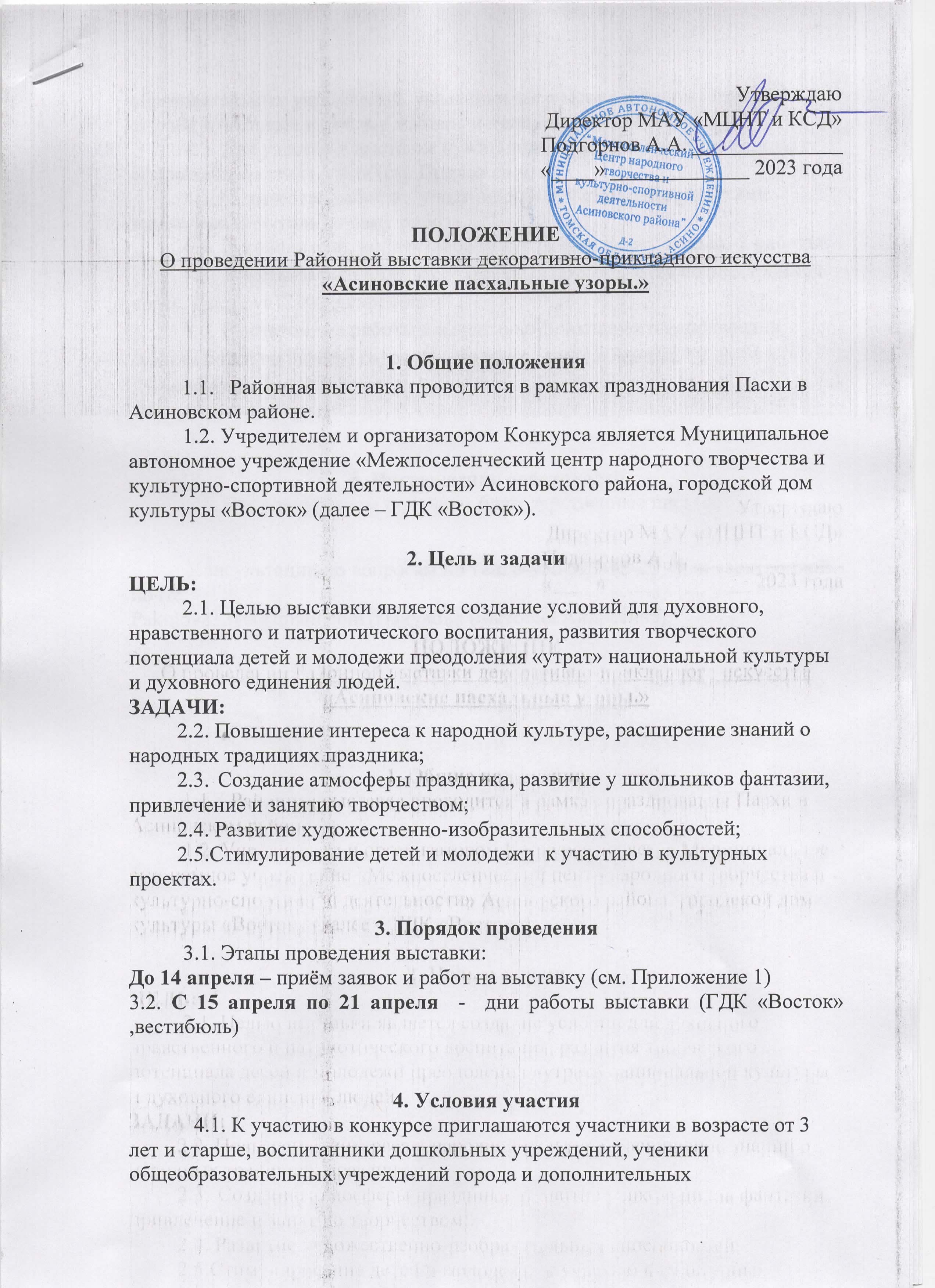 4.2. Для участия в выставке нужно подготовить творческие работы с оформленным этикетажем (см. Приложение 2)           4.3. Количество работ от  участников Конкурса: один участник предоставляет только одну работу.          4.4. Руководители  коллективов могут предоставить только 2 работы.          4.5. Анкеты-заявки на участие (прил. 1) принимаются по электронной почте: Pakulova1210@gmail.com           4.6. Выставочные работы декоративно-прикладного направления принимаются по адресу: город Асино, улица имени Ленина, 19. (Второй этаж, каб. №8)5. Награждение победителей5.1. Все участники получают благодарственные письма;               Консультации по вопросам по тел. 8-953-927-35-27 - или электронной почте: Pakulova1210@gmail.com (Пакулова Виктория Андреевна);Приложение №1ЗАЯВКАДля участия в районной выставки декоративно-прикладного искусства «Асинновские пасхальные узоры.»Согласен(а) на публикацию отправленных мною на выставку материалов ______________________________                                                                                                                                                                                                                                                      (подпись)Дата: __________________                                Подпись: ________________Приложение № 2Этикетка-Ф.И.О. автора (полностью), год рождения;-название работы;-год создания работы;-материал, техника исполнения;-размеры (вертикальный, горизонтальный) в сантиметрах;-место жительства: город, село, поселок, деревня, район, область;-если автор ученик: место обучения, Ф.И.О. (полностью) педагога, учителя, преподавателя, руководителя кружка, студии и др.(Огромная просьба, будьте внимательны в написание  Ф.И.О!!!)ФИО участникаДата рожденияКонтактный телефон участникаE-mail участникаМесто учебы/коллектив (полное наименование)ФИО руководителя Должность, контактный телефон руководителяE-mail руководителя